PRINT FORM TO COMPLETE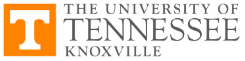 HEALTH INSURANCE FEE WAIVERINTERNATIONAL GA/GRA/GTASUTK Student Health Center1800 Volunteer BlvdKnoxville, TN 37916Email waiver to: gradinsurancewaiver@utk.edu(do not send regular correspondence to this email)I UNDERSTAND (PLEASE READ AND INITIAL EACH:___I must maintain the minimal 25% appointment for my department to pay the insurance premium___If I lose my assistantship for any reason, I will be charged for insurance___The cost of insurance is paid by the department ONLY for the months I maintain the minimal 25%___I will be enrolled as an international student and charged for insurance BEFORE I am confirmed in payroll___I will be enrolled as a GA/GRA/GTA AFTER I am confirmed in payroll___The insurance charge will not be removed from student account until AFTER tuition waiver is processed___The insurance charge MIGHT NOT BE REMOVED from my account before August 31 (Fall) or January 31 (Spring)___I must remain insured for the full academic year: August 1 through July 31 (even after graduation)___If I GRADUATE, I need to contact the Student Health Center since I may be responsible for insurance charges___If I enter OPT/CPT, I need to contact the Student Health Center since I may be required to complete a waiver___If my VISA/CITIZENSHIP status changes, I must contact the Student Health Center immediately___If am treated at the UT Medical Center, I will be billed for services (copays, deductible, and coinsurance apply)___The per semester UT Programs & Services Fees (SPSF Part A/B)* and how it is assessed*This fee MUST be paid to access the on campus UT SHC AND to qualify for “student pricing” at the UT Medical Center ER*GRADUATING?	OPT/CPT?	VISA/CITIZENSHIP CHANGE?It is imperative that you contact the Student Health Center as soon as this information become available.As an international student, you MUST have uninterrupted insurance coverage each academic year from August 1 – July 31Failure to have uninterrupted coverage could be a violation of visa status.If you graduate or lose your assistantship at any time, you will be automatically enrolled with an international status and charges will be added to your student account for the months you are not employed between August 1 and July 31.I agree to pay charges for insurance if they are added to MyUTK account______(initial here)_______________________________________________________________________   __________________________(STUDENT SIGNATURE)										(DATE)STREET ADDRESS: ________________________________________________	APTARTMENT #:_________CITY: _______________________________________________________________ STATE: _____ ZIP:__________PHONE NUMBER: (______)_____________________________*Please be sure to update this information in the payroll system------------------- DO NOT WRITE BELOW - STUDENT HEALTH SERVICE USE ONLY --------------FEE REMOVED FOR	FALL:		AUG  SEP  OCT  NOV  DECSPRING:	JAN  FEB  MAR  APR  MAY  JUN  JULNOTES:______________________________________________________________________________AMOUNT REMOVED:_______  AMOUNT CHARGED:_______  WAIVER ENTERED BY:______  DATE:________